Weekly Agenda 9/26 – 9/30World Lit and Comp Honors – McBrideMEET IN THE LMC ALL WEEK! – Remember to schedule a time to conference if you so desire! Mon. 26SAT QOTD – Pass out rubrics/trans words/reviewCont. Research / ConferenceHW- Develop claim based on your Research Tracker info.Tues. 27 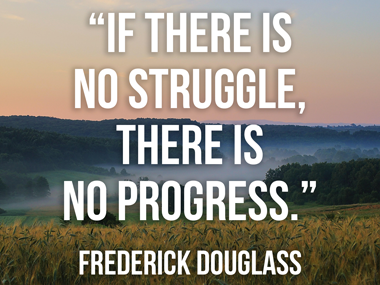 SAT QOTDMrs. Bourdakos/Khan Academy/PSAT info… Begin outlining (see packet from McBride or use Noodletools)HW – Cont. OutliningWed. 28Cont. OutliningBegin draftingHW – Work on paper! Thurs. 29 ACT/SAT Drafting/ConferencesHW – work on paper!Fri. 30–Sent DiagrammingLast day to draft/conference in labHW – Writing Workshop is Wed., Oct. 5th! You must have a COMPLETE draft by then.Research Learning Goals:I can focus research around a self-generated question I have determined.I can evaluate the credibility and usefulness of a sourceI can synthesize my information to answer my question.Weekly Agenda 9/26 – 9/30World Lit and Comp Honors – McBrideMEET IN THE LMC ALL WEEK! – Remember to schedule a time to conference if you so desire! Mon. 26SAT QOTD – Pass out Rubrics/Trans words/Review Cont. Research / ConferenceHW- Develop claim based on your Research Tracker info.Tues. 27 SAT QOTDMrs. Bourdakos/Khan Academy/PSAT info… Begin outlining (see packet from McBride or use Noodletools)HW – Cont. OutliningWed. 28Cont. OutliningBegin draftingHW – Work on paper! Thurs. 29 ACT/SATDrafting/ConferencesHW – work on paper!Fri. 30–Sent DiagrammingLast day to draft/conference in labHW – Writing Workshop is Wed., Oct. 5th! You must have a COMPLETE draft by then.Research Learning Goals:I can focus research around a self-generated question I have determined.I can evaluate the credibility and usefulness of a sourceI can synthesize my information to answer my question.